Teacher Presentation MaterialsUnit 6 Lesson 17: Two Related Quantities, Part 21 Walking to the Library (Warm up)Student Task StatementLin and Jada each walk at a steady rate from school to the library. Lin can walk 13 miles in 5 hours, and Jada can walk 25 miles in 10 hours. They each leave school at 3:00 and walk  miles to the library. What time do they each arrive?2 The Walk-a-thonStudent Task StatementDiego, Elena, and Andre participated in a walk-a-thon to raise money for cancer research. They each walked at a constant rate, but their rates were different.Complete the table to show how far each participant walked during the walk-a-thon.How fast was each participant walking in miles per hour?How long did it take each participant to walk one mile?Graph the progress of each person in the coordinate plane. Use a different color for each participant.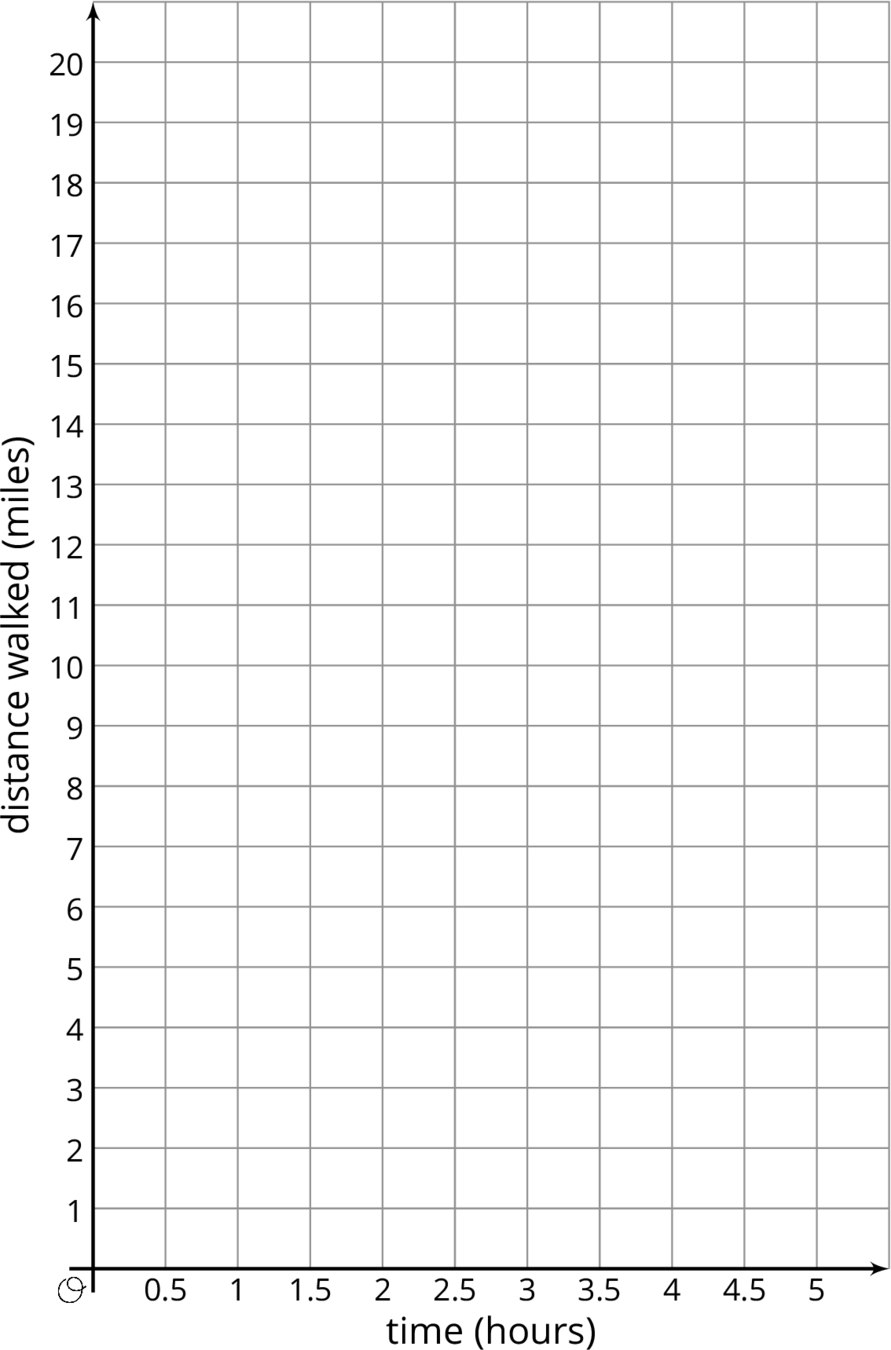 Diego says that  represents his walk, where  is the distance walked in miles and  is the time in hours.Explain why  relates the distance Diego walked to the time it took.Write two equations that relate distance and time: one for Elena and one for Andre.Use the equations you wrote to predict how far each participant would walk, at their same rate, in 8 hours.For Diego's equation and the equations you wrote, which is the dependent variable and which is the independent variable?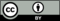 © CC BY Open Up Resources. Adaptations CC BY IM.time in hoursmiles walked
by Diegomiles walked
by Elenamiles walked
by Andre1261211517.5